Publicado en Barcelona el 28/02/2020 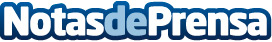 La Wash se instala en Cádiz, alcanzando más de 200 lavanderías en la Península IbéricaLa cadena de lavanderías autoservicio La Wash se instala en Puerto de Santa María, Cádiz, alcanzando más de 200 establecimientos en la Península Ibérica a través de un modelo de franquicia flexible y accesible para cualquier inversorDatos de contacto:Mónica Suárez(+34) 93 215 09 26Nota de prensa publicada en: https://www.notasdeprensa.es/la-wash-se-instala-en-cadiz-alcanzando-mas-de Categorias: Nacional Franquicias Andalucia Emprendedores Logística http://www.notasdeprensa.es